PRESS RELEASEWürth Elektronik and KDPOF cooperateRobust, EMC-Safe and Cost-Effective In-Vehicle High-Speed ConnectionsWaldenburg (Germany), March 7, 2023 – Würth Elektronik, manufacturer of electronic and electromechanical components, has entered into a technology partnership with the Spanish semiconductor developer KDPOF. The first project in which Würth Elektronik is supporting KDPOF is advancing multi-gigabit Ethernet over fiber optics in the automotive sector. Würth Elektronik is offering its expertise in EMC-safe circuit layouts and supplying the appropriate power magnetics and EMC components.“With a growing portfolio of Automotive Grade components, we are able to support several innovative applications such as ADAS,” said Alexander Gerfer, CTO of the Würth Elektronik eiSos Group. “Our partnership with KDPOF marks an important step towards strengthening our presence in the field of automotive in-vehicle connectivity, where our EMC know-how is highly requested.”“We are honoured to have Würth Elektronik as a partner for our next-generation optical high-speed connectivity reference designs in vehicles,” stated Carlos Pardo, CEO and Co-founder of KDPOF. “As the auto industry approaches the 100 Gb/s*m speed-length threshold, the move from copper to optical physical data transmission media is picking up speed.”In-vehicle communications of the futureIn order to fulfil the needs of future connected and automated vehicles, KDPOF’s next-generation automotive Ethernet provides high-speed links up to 100 Gb/s over glass optical fibers (GOF). Instead of various port components, the new solution delivers a single-component, complete automotive multi-gigabit system. Optical Ethernet connectivity perfectly solves vehicles' challenges and electrical interference thanks to its unbeatable electromagnetic compatibility, reliability, and low cost.The new connector systems are very small, light-weight, and extremely inexpensive compared to the previous ones. With cost-down and consistency in focus, optics, fibers, connectors, and electronics already developed for nGBASE-SR are leveraged. Further specifications include 980 nm VCSEL (Vertical-Cavity Surface-Emitting Laser), multimode OM3 fiber, and connectors. Applications comprise display connectivity, sensor-fusion backbone, and ADAS sensors, such as cameras, radar, and lidar.On March 14, 2023, KDPOF will showcase its solution at the Würth Elektronik booth (Hall 2, Booth 110) at embedded world in Nuremberg, Germany.Available imagesThe following images can be downloaded from the Internet in printable quality: https://kk.htcm.de/press-releases/wuerth/About KDPOFFabless semiconductor supplier KDPOF provides innovative, cost-effective high-speed optical networks for harsh environments, making gigabit communications over fiber a reality. KDPOF technology delivers 1 Gb/s POF links for automotive, industrial and home networks. Founded in Madrid in 2010, KDPOF offers its technology either as an ASIC or IP (Intellectual Property) for integration into SoCs (System-on-Chips). The adaptable and efficient system works with a wide range of optoelectronics and low-cost Large Core Optical Fibers.More information at www.kdpof.com About the Würth Elektronik eiSos GroupWürth Elektronik eiSos Group is a manufacturer of electronic and electromechanical components for the electronics industry and a technology company that spearheads pioneering electronic solutions. Würth Elektronik eiSos is one of the largest European manufacturers of passive components and is active in 50 countries. Production sites in Europe, Asia and North America supply a growing number of customers worldwide. The product range includes EMC components, inductors, transformers, RF components, varistors, capacitors, resistors, quartz crystals, oscillators, power modules, Wireless Power Transfer, LEDs, sensors, connectors, power supply elements, switches, push-buttons, connection technology, fuse holders and solutions for wireless data transmission.The unrivaled service orientation of the company is characterized by the availability of all catalog components from stock without minimum order quantity, free samples and extensive support through technical sales staff and selection tools. Würth Elektronik is part of the Würth Group, the global market leader in the development, production, and sale of fastening and assembly materials, and employs 8,200 people. In 2022, the Würth Elektronik Group generated sales of 1.33 Billion Euro.Würth Elektronik: more than you expect!Further information at www.we-online.com
Image source: Würth Elektronik 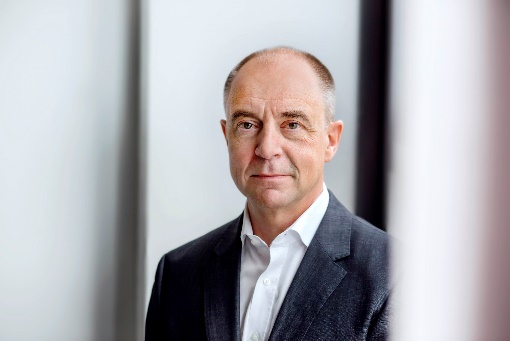 Alexander Gerfer, CTO of the Würth Elektronik eiSos Group, wants to strengthen the company’s presence in the field of automotive networking
Further information:Würth Elektronik eiSos GmbH & Co. KG
Sarah Hurst
Max-Eyth-Strasse 1
74638 Waldenburg
GermanyPhone: +49 7942 945-5186
E-mail: sarah.hurst@we-online.dewww.we-online.comPress contact:HighTech communications GmbH
Brigitte Basilio
Brunhamstrasse 21
81249 Munich
GermanyPhone: +49 89 500778-20
Telefax: +49 89 500778-77 
E-mail: b.basilio@htcm.dewww.htcm.de 